Authorizing JAWS ClientAfter the initial installation of JAWS on a client, you will need to configure the client to see the license server.On the client machine go to Start  Control Panel and open System Properties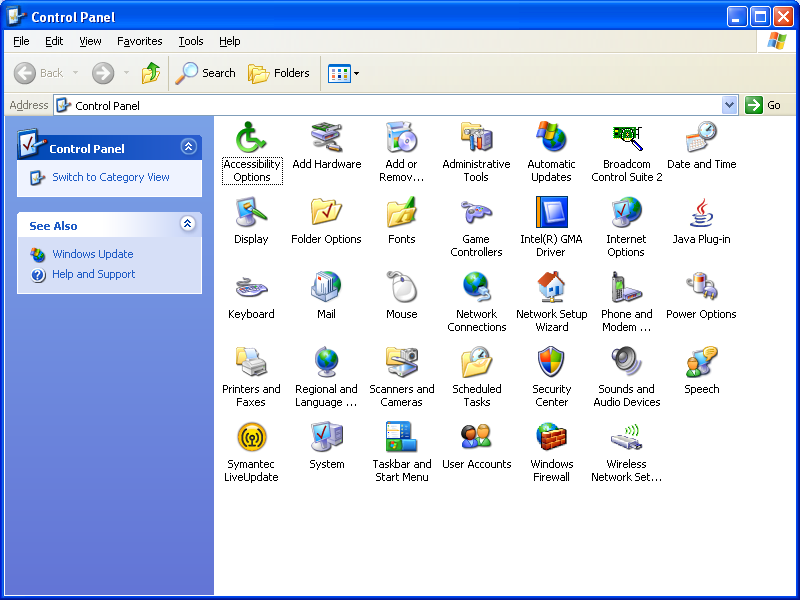 In the System Properties interface will appear.  In the Advanced Tab click the Environment Variables Button.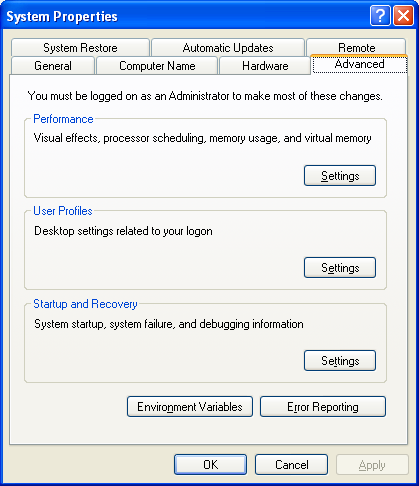 When the Environment Variables Interface opens, click on the "New" button under System Variables.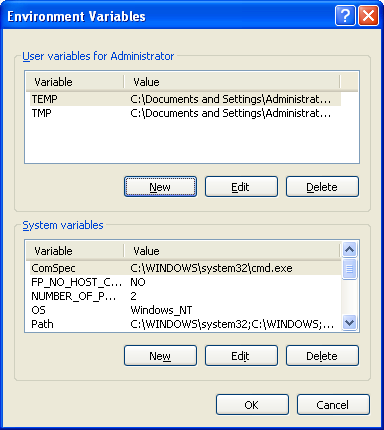 The New System Variable interface will appear. 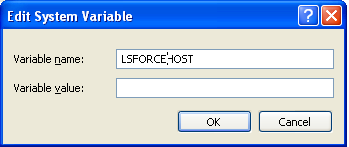 Fill in the fields with the appropriate information for the license server you are trying to connect to.  Then click “OK”Variable Name:	 (All capital letters) is used to access an external     license server.	Variable Value:	Value should be the IP address				Of the license server housing your JAWS license				Contact CATS for your IP address.